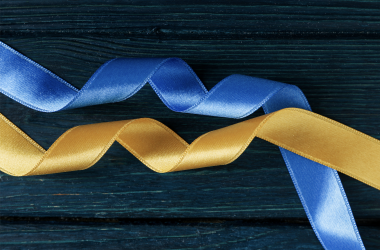 Історія України: перелік дат для підготовки до ЗНО/НМТУ 2024 році історія України є обов'язковим предметом НМТ, тобто усі учасники мультитесту, які планують вступати до закладів вищої освіти, мають виконати завдання цього предметного блока.Під час іспиту з історії України будуть перевірятись знання вступників за хронологічний період з XVI століття і до сучасних подій.Завдання з історії України обовʼязково передбачають перевірку знання найважливіших дат і вміння орієнтуватися в хронології подій.Учасники тестування мають знати передбачені програмою ЗНО дати подій і виконувати тестові завдання, що вимагають безпосереднє вказування певної дати. Окрім того, учасники тестування мають встановлювати та групувати дати відповідно до подій, явищ, процесів, а також співвідносити дати та історичні факти з періодами й визначати послідовність історичних подій, явищ, процесів.Пропонуємо хронологічну таблицю, яка допоможе ефективно підготуватися до тестування з історії України.До таблиці внесено всі дати, необхідні для виконання завдань, і подано короткі пояснення до них.Жирним шрифтом позначено дати, які треба обовʼязково знати напамʼять.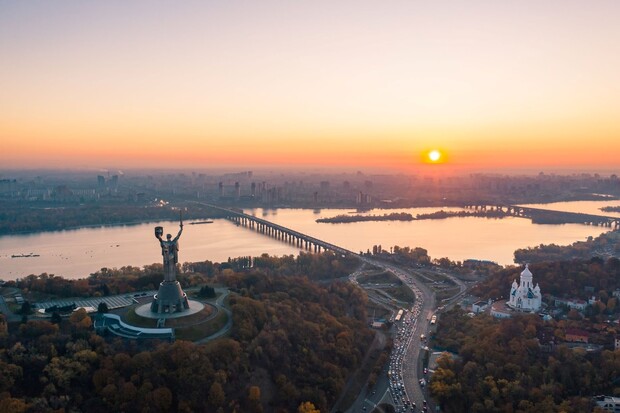 Друга половина XVI – кінець XVIII ст.Кінець XVIII ст. – 1914 р.1914 р. – 1939 р.1939 р. – початок ХХІ ст.Освіта.uaДатаПодія1489Перша згадка про козаків у писемних джерелах1514Битва біля м. Орша1556Заснування князем Дмитром Вишневецьким на о. Мала Хортиця першої відомої Січі1556–1561Створення Пересопницького Євангелія 1529Перший Литовський статут1566Другий Литовський статут (урівнення в правах боярства-шляхти з князівсько-магнатською аристократією; виборні суди; система повітових сеймиків)1569Люблінська унія. Утворення Речі Посполитої (виборний король, спільний сейм, єдина грошова система, урівнено в правах польську та українську шляхту;  Литва зберігала за собою право та суд, адміністрацію, військо, «руську мову»)1572Реєстрове козацтво Сигізмунда Августа1574Видання книг І. Федорова «Апостол» та «Буквар» (перший друкований підручник для навчання грамоти) 1576Відкриття Острозької слов’яно-греко-латинської академії (ректор Г. Смотрицький; викладачі: І. Княгинецький, Д. Наливайко, К. Лукаріс та ін., серед вихованців: М. Смотрицький, П. Конашевич-Сагайдачний, Й. Борецький)1577–1578Похід І. Підкови на Молдову (страчений у Львові)1578Козацька реформа Стефана Баторія (600 осіб реєстровців)1581Видання Острозької Біблії І. Федорова1582Запровадження григоріанського календаря (папа Григорій XIII)1586Утворення першої братської (слов’яно-греко-латинської) школи у м. Львів(Антіохійський патріарх Йоаким затвердив Статут Львівського Успенського братства, згодом воно отримало право Ставропігії (підпорядкування Константинопольському патріарху)1588 Третій Литовський статут (селяни, що прожили понад 10 років у пана, ставали кріпаками)1590«Порядок щодо козаків та України» (у випадку війни з Туреччиною кількість реєстровців зростає, заборона селянам іти на Запоріжжя)1591Вихід твору Л. Зизанія «Адельфотес» 1591–1593Повстання Криштофа Косинського (охоплення району Білої Церкви, Черкас, Канева; поразка повсталих від військ В.-К. Острозького під П’яткою)1596Берестейська церковна унія; утворення Української Греко-Католицької Церкви (УГКЦ)1596Повстання С. Наливайка (поразка від військ С. Жолкевського в Солоницькій битві поблизу Лубен; страчений у Варшаві)1596Вихід твору Л. Зизанія «Граматика словенська»1615Заснування Київського Богоявленського братства (вступ П. Конашевича-Сагайдачного з Кошем Запорозьким)1616Здобуття козаками П. Конашевича-Сагайдачного м. Кафи (сучасна Феодосія) де розташовувався невільничий ринок1617Заснування Луцького Хрестоздвиженського братства1618Похід козаків під проводом П. Конашевича-Сагайдачного на Москву; підписання Деулінських угод; Річ Посполита отримала Чернігово-Сіверщину та Смоленщину1620Битва під Цецорою (поразка С. Жолкевського від Туреччини)1620Відновлення вищої православної церковної ієрархії; висвячення Феофаном на посаду митрополита Йова Борецького (з ініціативи П. Конашевича-Сагайдачного)1621Хотинська війна (участь військ гетьмана П. Конашевича-Сагайдачного проти Османської імперії разом із військами С. Жолкевського; поразка Османа у війні)1625Куруківська угода (протистояння С. Конєцпольського з військами М. Жмайла поблизу м. Бар; створення 6 полків реєстровців)1630Повстання нереєстровців під проводом Т. Федоровича (Трясила); бій під Переяславом, «Тарасова ніч»; підписання Переяславської угоди (кількість реєстровців – 8 тис. козаків)1631Заснування П. Могилою Лаврської школи1632«Пункти для заспокоєння руського народу»1632Утворення Києво-Могилянської колегії1635Захоплення та руйнування І. Сулимою фортеці Кодак (збудована французьким інженером Ґ. Л. де Бопланом з метою не допускати козаків у походи на турків і татар)1637–1638Повстання під проводом Павла Павлюка, Якова Острянина, Дмитра Гуні1637Поразка повсталих під Кумейками1638«Ординації Війська Запорозького реєстрового…..», Жовнинська битва (повсталих козаків очолювали Я. Остряниця, Д. Гуня, К. Скидай)1638–1648«Золотий спокій»; зародження невдоволення українців польською владою1646Видання творів: «Требник» П. Могили, «Православне сповідання віри» І. Трофимовичатравень 1648Битва під Жовтими Водамитравень 1648Битва під Корсунем (розгром 20-тисячних військ М. Потоцького)вересень 1648Битва під Пилявцями; оголошення «посполитого рушення» (шляхетського ополчення)вересень 1648Захоплення військами М. Кривоноса Високого Замку у Львовігрудень 1648Урочистий в’їзд Б. Хмельницького до Києва (Хмельницького зустрічали єрусалимський патріарх Паїсій та митрополит Сильвестр Косів)лютий 1649До Переяслава прибуває польське посольство, виголошення гетьманом програми розбудови української держави1649Похід Литовський князя Я. Радзивілла через Білорусь на Київ (йому протистояли війська козацького полковника М. Кричевського; бій під Лоєвим; смерть полковника)1649Зборівська битва, Зборівський договір (під владою гетьмана – Київське, Брацлавське, Чернігівське воєводства,; кількість реєстровців – 40 тисяч)1651Похід Я. Радзивілла на Київ; пограбування міста1651Берестецька битва, Білоцерківський  договір (під владою гетьмана – Київщина, кількість реєстровців – 20 тисяч; поляки повертаються на свої землі)1652Батозька битва (помста за Берестечко)1652–1709Існування Чортомлицької Січі на р. Чортомлик1652Заснування І. Дзиковським слободи Острогозьк (вихідці з Острога)1653Похід Т. Хмельницького на Молдову (допомога своєму тестю); смерть Тимоша1653Битва під Жванцем, Камʼянецький договір (домовленість поляків і татар про припинення воєнних дій; Хмельницький у переговорах участі не брав)1654Переяславська рада, українсько-московський договір («Березневі статті») (присяга гетьмана і козаків на вірність московському царю Олексію; Конфедерація)1654Заснування Харкова. Існування 5 полків на Слобожанщині 1655Вигнання московсько-українськими військами під командуванням І. Золотаренка поляків з Білорусісічень 1655Охматівська битва; похід на Галичину; перемога над польськими військами С. Потоцького під Городком1656Московсько-польське Віленське перемир’я (обіцянка Речі Посполитої надати корону російському царю Олексію)жовтень 1656Утворення союзу Трансільванії та України проти Польщі (Швеція брала участь у переговорах) 1657Похід Юрія ІІ, Дердя Ракоці та військ Антона Ждановича на Польщу, взяття Варшави; капітуляція трансильванського правителя; повернення козаків в Україну. Смерть Б. Хмельницького1657Корсунська рада (обрання І. Виговського гетьманом)1658Гадяцький договір (сторони договору: Польща, Литва, Велике князівство Руське)1659Конотопська битва; московсько-українська війна1659Гетьманство Ю. Хмельницького; Чуднівська кампанія (граф В. Шереметьєв)1660Слободищенська угода1663Фактичний поділ України на Правобережну (П. Тетеря); та Лівобережну (І. Брюховецький) (Чорна рада в Ніжині); зречення гетьманства Ю. Хмельницьким1665Поїздка І. Брюховецького до Москви; Московські статті1663–1664Похід П. Тетері з поляками на Лівобережжя1665–1676П. Дорошенко – гетьман Правобережжя; створення «сердюків»1667Андрусівський перемир’я між Московією та Польщею (без українців); юридичний поділ України1668П. Дорошенко – гетьман обох боків Дніпра1669Корсунська угода, визнання Правобережною Гетьманщиною протекторату Османської імперії1669–1672Д. Многогрішний – (наказний) гетьман Лівобережжя; підписання Глухівських статей (27 пунктів); утворення «компанійців»1672–1687І. Самойлович – гетьман Лівобережжя. Утворення бунчукового товариства, укладання Конотопських статей; забудова Троїцького собору Густинського монастиря під Прилуками; церкви Іоанна Предтечі1672Протистояння П. Дорошенка з Мохамедом IV проти М. Ханенка (його підтримувала Польща) на Брацлавщині, перемога П. Дорошенка, похід на Галичину; підписання Бучацького договору1677–1678Перший і другий чигиринські походи Туреччини1678–1679«Великий згін» (насильницьке переселення мешканців з Правобережної України на Лівобережну, організоване гетьманом І. Самойловичем)1681Бахчисарайський мирний договір (сторони договору: Туреччина, Московія); середня Київщина 20 років залишалася незаселеною1686«Вічний мир» між Московським царством і Річчю Посполитою  (Брацлавщина та південна Київщина мали бути нейтральними).Підпорядкування Київської митрополії Московському патріархатові 1687Перший Кримський похід В. Голіцина (допомога І. Самойловича, якого звинуватили в невдачі); мета – вихід Московії до Чорного моря, війна з Кримським ханством1687Підписання Коломацьких статей новообраним гетьманом І. Мазепою 1689Другий Кримський похід В. Голіцина1692Заворушення в Переяславському, Миргородському, Полтавському полках (переросло в повстання під проводом П. Іваненка-Петрика) 1698–1712П. Іваненко-Петрик – гетьман так званої Ханської України1699Карловицький мир між Польщею та Туреччиною (Правобережна Україна, якою володіли турки (в основі Поділля), перейшла до Польщі)1702–1704Повстання С. Палія. Перехід І. Мазепи через Дніпро, зайняття Київщини й Волині, придушення повстання І. Палія1704–1709Об’єднання Правобережної та Лівобережної України під владою І. Мазепи1708Україно-шведський союз, зруйнування Батурина1708–1722Призначення І. Скоропадського гетьманом (для наглядання над гетьманом призначався царський резидент А. Ізмайлов)1709Перехід кошового отамана Запорозької Січі К. Гордієнка з військом на бік І. Мазепи. Полтавська битва. Поразка шведів та І. Мазепи, втеча до Бендер1709Зруйнування московитськими військами Чортомлицької січі, Полтавська битва1710Смерть І. Мазепи1710«Конституція…» Пилипа Орлика («Пакти й конституції законів і вольностей Війська Запорозького»: вступ і 16 статей). Обрання П. Орлика гетьманом1711Похід П. Орлика разом з татарами на Україну (дійшли до Білої Церкви і повернули назад до Бендер). Прутський похід Петра І1711–1728Існування Олешківської Січі (на території Кримського ханства)1713Ліквідація козацтва на Правобережній Україні1720Укази Петра І: про реорганізацію Генеральної військової канцелярії, про укладання адміністративних документів російською мовою1722–1727Перша Малоросійська колегія (складалася з 6 офіцерів, яких очолював граф Вельямінов)1722Надання першому ієрархові Київської митрополії титулу архієпископа Київського та Малої Росії (призначати його мав церковний Синод на чолі з царем у Петербурзі)1727–1734Д. Апостол – гетьман; «Рішительні пункти»; завершено укладання зводу «Права, за якими судиться малоросійський народ»1734Заснування Нової (Підпільненської) Січі (кошовий отаман І. Білицький, край поділено на 8 паланок (округів)1734Гайдамаччина. Повстання Верлана проти Польщі 1735Скорочення урядом реєстровців; поділ козаків на заможних (виборних козаків), та збіднілих (підпомічників)1738–1759Виступи загонів О. Довбуша, В. Баюрака, І. Бойчука; виступ «опришків»1751К. Розумовський – гетьман1752Створення Нової Сербії в північно-східній частині Запоріжжя (з 1775 – м. Єлисаветград, сучасний Кропивницький); утворення Словʼяносербії (сучасні Луганська, Кіровоградська, частина Донецької областей)1760Проведення судової реформи на Гетьманщині1761Перетворення Мотрининського монастиря на осередок православного руху1764Остаточна ліквідація посади гетьмана1764–1782Утворення Другої Малоросійської колегії (очолював П. Румянцев, який здійснив Генеральний опис Малоросії)1767Створення Законодавчої комісії, член якої Г. Полєтика намагався повернути українській шляхті старі привілеї1768–1774Російсько-турецька війна (закінчилася Кючук-Кайнарджинським договором, кордони Росії відсунулись на південь і таким чином Січ опинилася в межах Російської імперії)1768Коліївщина (керівники: М. Залізняк, І. Гонта; повстання охопило Київщину та Брацлавщину, зокрема гайдамаки взяли Умань; повстання придушене російською владою; страта гайдамаків відбувалась у м. Кодня)1772І поділ Речі Посполитої (Галичина відходить до Австрійської імперії)1775Остаточна ліквідація Запорозької Січі (наказ Катерини ІІ генералові П. Текелі; російська армія напала і зруйнувала Січ, останній кошовий отаман П. Калнишевський ув’язнений у Соловецький монастир. Задунайська Січ, Банатська Січ1780–1782Ліквідація особистої залежності селян в Австрійській імперії1781Поділ Гетьманщини на три намісництва: Київське, Чернігівське, Новгород-Сіверське (згодом вони утворили Малоросійське генерал-губернаторство)1783Закріпачення селян Лівобережної та Слобідської України.Підкорення Російською імперією Кримського ханства(ліквідований полковий устрій, запроваджено повіти)1784Повстання С. Гаркуші (повстання придушене російською владою)1785«Грамота про вільність дворянства» (українську шляхту урівняно в правах з російським дворянством)1787–1791Російсько-турецька війна (закінчилася Ясським мирним договором, Крим було закріплено в складі Росії)1787Утворення групи автономістів на чолі з В. Капністом (відстоювали автономію Гетьманщини, виступали за відновлення козацького війська)1788Утворення Чорноморського козацького війська1791Місія В. Капніста до Берліна, переговори з канцлером Пруссії1792Переселення Чорноморського козацького війська на Кубань, з 1860р. має назву Кубанське козаче військо1793ІІ поділ Речі Посполитої (Правобережжя переходить під контроль Російської імперії)1795ІІІ поділ Речі Посполитої (Річ посполита припинила своє існування, до Росії відходять землі західної Волині)ДатаПодія1798Видання «Енеїди» І. Котляревського 1805Відкриття Харківського університету (з ініціативи В. Каразіна)1806–1812Російсько-турецька війна (закінчилася Бухарестським мирним договором, до Росії відійшла Бессарабія)1810–1825Рух опришків на Прикарпатті (очолював М. Штолюк)1812Напад Наполеона Бонапарта на Росію1813–1830Повстання (з перервами) під проводом У. Кармелюка на Поділлі1816–1857Утворення військових поселень (з 25 округів військових поселень три зосереджені на Харківщині, Катеринославщині, Херсонщині)1816Створення освітнього товариства греко-католицьких священників (у Перемишлі під патронатом єпископа М. Левицького помічник І. Могильницький зібрав гурт священників і заснував перше просвітницьке товариство греко-католицьких священників)1817Оголошення Одеси відкритим містом (порто-франко)1817Повстання бузьких козаків на Херсонщині 1817Закриття Києво-Могилянської академії. Відкриття в Одесі Рішельєвського ліцею. Заснування Львівського інституту Оссолінських1818–1819Утворення в Полтаві масонської ложі «Любов до істини» (членом ложі був І. Котляревський)1818Переїзд М. Щепкіна з Харкова до Полтавського театру (Полтавський театр припинив свою роботу 1821 р.)1819Повстання військових поселенців у Чугуєві1820Відкриття гімназії Вищих наук у Ніжині1821Малоросійське товариство (очолював В. Лукашевич); програмний документ – «Катехизис автономіста»1821Утворення Південного (П. Пестель, «Руська правда») й Північного товариства (М. Муравйов, «Конституція») декабристів (офіцерські організації (декабристи) ставили за мету скинути самодержавство без будь-чиєї допомоги)грудень 1825 – січень 1826Повстання Чернігівського полку1828–1829Російсько-турецька війна (перехід Задунайської Січі в межі Російської імперії, ініціатор переходу – Й. Гладкий)1828Ліквідація Задунайської Січі1830–1831Польське визвольне повстання1830-ті – 1880-тіПромисловий переворот у Російській імперії1831Ліквідація Магдебурзького права на Лівобережжі1831«Холерні бунти» на Закарпатті1832Створення Азовського козачого війська (проіснувало до 1866 р.)1833–1837Діяльність  «Руської трійці» (М. Шашкевич, Я. Головацький, І. Вагилевич)1834Відкриття університету в Києві (Університет святого Володимира, ректор М. Максимович)1837Видання «Русалки Дністрової» (у Будапешті стараннями Я. Головацького)1839Ліквідація царською владою Греко-Католицької Церкви на Правобережжі1840Перше видання «Кобзаря» Тараса Шевченка (Петербург)1844Повстання під проводом Л. Кобилиці на Буковині1841Ліквідація судочинства за Литовським статутом1846Видання «Історії Русів» (Москва)1846–1847Діяльність Кирило-Мефодіївського братства (засновники: М. Костомаров, М. Гулак, В. Білозерський; програмні документи: «Книга буття українського народу», «Статут братства св. Кирила та Мефодія»)1848Скасування панщини в Галичині1848Створення Головної Руської Ради. Видання першої українськомовної газети «Зоря Галицька»1848«Весна народів» (революційні події проти самодержавства в європейських країнах). Проголошення конституції в Австрійській імперії, відкриття парламенту. Діяльність видавництва Галицько-руська матиця; відкриття кафедри української мови та літератури у Львівському університеті (очолював Я. Головацький)жовтень 1848Собор руських вчених у Львові1848–1850Повстання під проводом Л. Кобилиці на Буковині1848–1851Діяльність Головної руської ради1849Слов’янський з’їзд у Празі (організації-учасниці: Центральна рада народова, Головна руська рада, «Руський собор»)1853–1856Кримська війна1854Спроба підняти національно-визвольне повстання під проводом М. Чайковського (Садик-паша)1855Селянський рух «Київська козаччина» (селяни складали списки вільних козаків і відмовлялися від панщини)1856Селянський рух «У Таврію за волею»1859Виникнення першої громади; відкриття в Києві першої в Російській імперії недільної школипочаток 1860-хДіяльність «хлопоманів»1860-ті – 1890-тіФормування в Україні Донецького вугільно-металургійного, Криворізького залізорудного, Нікопольського марганцевого промислових центрів; прискорений розвиток зернового і цукробурякового виробництва1860Фінансова реформа; утворення Державного банку; розвиток мережі приватних банків1860Початок громадівського руху в Україні; створення в Києві Української громади1861–1862Видання в Петербурзі першого українського журналу «Основа»19 лютого1861Царський маніфест про скасування кріпосного права в Російській імперії (категорія тимчасовозобов’язаних була скасована через 20 років; відрізки / прирізки на Правобережжі)1863Валуєвський циркуляр (заборона друкування українською мовою освітніх і релігійних видань)1863–1864Польське національно-визвольне повстання (повстання проти Росії, охопило й Правобережну Україну)1863–1865Будівництво залізниці Балта-Одеса1864Судова реформа. Земська реформа. Освітня реформа1865Цензурна реформа1865Відкриття Новоросійського університету (Одеса)1866Отримання волі державними селянами Російської імперії1868Створення у м. Львові товариства «Просвіта»початок 1870-хВідновлення громадівського руху1870-тіДіяльність в Україні «чайковців»; «Київська комуна» (народники)1870Міська реформа (у містах утворено думи, які очолюють голови)1873Створення у м. Львові літературного товариства ім. Т. Шевченка (від 1892 р. – Наукове товариство ім. Тараса Шевченка)1873–1876Діяльність Південно-Західного відділу Російського географічного товариства1874Військова реформа (тривалість служби – 6–7 років)1874Здійснення народниками масового «ходіння в народ»1875Початок діяльності гуртка «Південних бунтарів»1875Відкриття Чернівецького університету1876Емський указ (заборона української мови імператором Олександром ІІ)1877Створення «Таємної дружини»; «Чигиринська змова»1878Початок закордонної діяльності М. Драгоманова; журнал «Громада»1890Створення Русько-української радикальної партії (РУРП)1892–1893Виникнення таємної студентської організації «Братство тарасівців»1895Видання книги Ю. Бачинського «Україна irredenta» (Україна уярмлена)1897Створення Загальної української організації1898Створення Російської соціал-демократичної робітничої партії (РСДРП)1899Створення Української національно-демократичної партії та Української соціал-демократичної партіїкінець ХІХ – початок ХХ ст.Розгортання процесу монополізації Наддніпрянської України1900Будівництво Луганського паровозобудівного заводу1900–1903Економічна криза в українських губерніях Російської імперії1900Створення Радикальної української партії (РУП)1900Видання брошури М. Міхновського «Самостійна Україна»1900Створення першого гуртка спортивно-фізкультурної організації «Січ»1900Обрання Андрея Шептицького митрополитом Української Греко-Католицької Церкви1901–1902Заснування Української народної партії1902Масовий селянський страйк у Західній Україні1905–1907Демократична революція в Російській імперії9 січня 1905«Кривава неділя»1905РУП перейменовано в Українську соціал-демократичну робітничу партію (УСДРП). Обʼєднання УДП і УРП в Українську демократично-радикальну партію (УДРП)17 жовтня 1905Маніфест Миколи ІІ про громадянські свободи та створення І Державної Думи1905Створення перших в Наддніпрянській Україні товариств «Просвіта» (Катеринослав, Одеса)1905Вихід першої української газети «Хлібороб». Закон, який дозволяв видавати літературу національними мовами, створювати культурно-освітні національні товариства і відкривати національні театри1906Початок видання в Києві щоденної української газети «Громадська думка»1906Офіційне скасування обмежень української мови, уведених Емським указом1906–1907Діяльність української парламентської громади у І та ІІ Державних думах1906Указ, що започаткував Столипінську аграрну реформу (завершена законами від червня 1910 р. і травня 1911 р.)червень 1907Третьочервневий переворот, закінчення революції.
Початок діяльності в Києві Українського наукового товариства (УНТ)1907Упровадження в Австро-Угорській імперії виборчого права для чоловіків1908Створення Товариства українських поступовців (ТУП)1908–1913Промислове піднесення Наддніпрянської України1910Циркуляр Столипіна із забороною реєструвати будь-які чужорідні товариства й видавництва1911Справа «Бейліса»1911Створення таємного гуртка «Пласт». Розправа в Дрогобичі над виборцями до Австро-Угорського парламенту1912Створення військово-патріотичного товариства «Січові стрільці»1912Перший у післяреволюційний період масовий виступ українців (під час поховання М. Лисенка)1913Виступ Д. Донцова з програмою політичного відокремлення від Росії1914Протести проти заборони святкування в Києві століття від дня народження Т. ШевченкаДатаПодіясерпень 1914Початок Першої світової війнисерпень 1914 Створення Головної Української Ради. Формування легіону Українських січових стрільців (УСС). Створення Союзу визволення України (СВУ)серпень-вересень 1914Галицька битвавересень 1914Російський окупаційний режим у Галичині; утворення Галицько-Буковинського генерал-губернаторства1915Утворення Загальної української ради (Відень)1915 Бій за гору Маківка (42 легіонери було вбито і 76 поранено)1915 Контрнаступ австро-угорських військ; звільнення Галичини. Горлицька операція1916 «Брусиловський прорив»вересень 1916Бій УСС за гору Лисоня1917Лютнева демократична революція; повалення самодержавства; Тимчасовий уряд; ради робітничих і солдатських депутатівберезень 1917Утворення Української Центральної Ради (УЦР)квітень 1917Всеукраїнський Національний  Конгрес.Легітимізація діяльності УЦР. Створення «Українського клубу ім. П. Полуботка» стараннями М.Міхновського. Утворення полку ім. Б. Хмельницькоготравень 1917Перший Військовий з’їзд. Утворення Військового Генерального комітету (головою обрано С. Петлюру), делегація (на чолі з В.Винниченком) до Тимчасового урядучервень 1917Перший Універсал УЦР (проголошення автономії). Утворення Генерального секретаріату на чолі з В. Винниченкомлипень 1917Другий Універсал УЦР.Приїзд до Києва І. Церетеллі, О. Керенського, М. Терещенка. Компроміс із Тимчасовим урядом. Урядова криза в Росії, виступ більшовиків; збройний виступ самостійниківсерпень 1917«Тимчасова інструкція Генеральному Секретаріатові Тимчасового уряду на Україні». Державна нарада в Москві – корніловський заколотвересень 1917З’їзд народів Росії в Києві25 жовтня (7 листопада) 1917Більшовицький переворот у Петрограді. Нейтральна позиція УЦРлистопад 1917Третій Універсал УЦР (проголошення Української Народної Республіки (УНР), соціально-економічні питання)грудень 1917Маніфест Ради Народних Комісарів (РНК) до українського народу з ультимативними вимогами до УЦРгрудень 1917Установлення більшовицької влади в Харкові. З’їзд рад у Харкові. Створення Народного секретаріатугрудень 1917Проголошення Кримської народної республіки9(22) січня 1918Четвертий Універсал УЦР (проголошення незалежності Української Народної Республіки)січень 1918Початок наступу червоних військ на Київ. Бій під Крутами. Вступ військ М. Муравйова до Києвасічень (лютий) 1918Берестейській мирний договір між УНР та державами Четверного союзуберезень 1918Підписання Брест-Литовського мирного договору між РСФРР і Німеччиною. Повернення УЦР до Києва.29 квітня 1918Державний переворот і прихід до влади Павла Скоропадського.Українська держава (виконавчий орган влади – Рада міністрів)серпень 1918Утворення Українського національного союзу (УНС) (голова – В. Винниченко)1 листопада 1918Листопадовий зрив у Львові13 листопада 1918Проголошення Західноукраїнської народної Республіки (ЗУНР).Створення Державного секретаріату ЗУНР. Утворення Української Галицької армії (УГА)1918–1919Українсько-польська війна14 листопада 1918Утворення Директорії (голова – В. Винниченко)листопад 1918Заснування Української академії наук (УАН) (президент УАН – В. Вернадський)грудень 1918Зрічення влади П. Скоропадським; перехід влади до рук Директорії. Домовленості з радянської Росією, Антантою, А. Денікіним, Н. Махном22 січня 1919Проголошення Акта злуки УНР і ЗУНРлютий 1919Вступ (другий) більшовиків до Києва1919–1922Холодноярська республікасічень 1919Затвердження офіційної назви радянської України – Українська Соціалістична Радянська Республіка. Перейменування Тимчасового робітничо-селянського уряду України в Раднарком (голова – Х. Раковський)1919Паризька мирна конференціяквітень 1919Створення Кримської Соціалістичної Радянської Республіки.Декрет ВУЦВК про продовольчу диктатуру (політика «воєнного комунізму»)червень 1919Чортківська офензива. Контрнаступ Української Галицької армії під командуванням О. Грековалипень 1919Перехід військами ЗУНР р. Збруч і об’єднання з військами УНР; військові дії в Києвісерпень 1919«Київська катастрофа». Установлення Денікінського режиму. «Білий терор». Поділ території на три області: Українську, Харківську, Новоросійськусерпень 1919Утворення Революційної повстанської армії України (махновців). жовтень 1919Перехід радянських військ у наступ (третій прихід більшовиків в Україну). Поразка військ Директорії та УГАгрудень 1919 – травень 1920Перший Зимовий похід армії УНР (під керівництвом М. Омеляновича-Павленка)грудень 1919 – (квітень 1920)Відступ денікінців з Києва; прихід радянських військ.Утворення Всеукрревкому (на чолі – Г. Петровський)квітень 1920Варшавська угода між Польщею та УНР (підписали Ю. Пілсудський, С. Петлюра)травень 1920Вступ польської армії і військ УНР у Київчервень 1920Контрнаступ радянських військ. Наступ Західного фронту на Варшаву, Південно-західного – на Львівсерпень 1920Проголошення в Східній Галичині Галицької соціалістичної радянської республіки на чолі з Галревкомом (голова – В. Затонський). Проголошення в Сколівському повіті Бойківської радянської республіки.Переговори делегації УНР з П. Врангелем1920Утворення Української військової організації1920Підписання Бессарабського протоколу, визнання країнами Антанти входження Бессарабії до складу Румуніїжовтень-листопад 1920Перемир’я Росії та Польщі (розрив з УНР). Самостійні військові дії українських військ; відступ з території України під тиском Червоної армії. Війна більшовиків (командувач М. Фрунзе) та махновців проти П. Врангеля. Штурм Перекопу; встановлення радянської влади в Криму. Розрив радянським командуванням угоди з махновцямиберезень 1921Ризький мирний договір (сторони договору: Польща, РСФРР, УСРР, БСРР)березень 1921Х з’їзд РКП(б) (проголошення нової економічної політики (неп))вересень 1921Залишення махновцями Українилистопад 1921Другий Зимовий похід армії УНР (під керівництвом Ю. Тютюнника)1921Заснування Таємного університету у Львові1921Утворення Української автокефальної православної церкви (УАПЦ)1921–1923Масовий голод в Україні1922Початок роботи театру «Березіль» під керівництвом Л. Курбасагрудень 1922 Створення Союзу Радянських Соціалістичних Республік (СРСР) (УСРР, РСФРР, БСРР, Закавказька федерація (Азербайджан, Вірменія, Грузія)1923Проголошення коренізації (українізації)1923Визнання країнами Антанти входження Східної Галичини до складу Польщі, саморозпуск уряду ЗУНР1924Уведення двомовних (утраквістичних) шкіл у Східній Галичині1924Татарбунарське повстання1925Ухвалення Конституції УСРР1925Проголошення курсу на індустріалізацію1925Утворення Українського національно-демократичного об’єднання (УНДО)1926Державний переворот у Польщі; установлення режиму «санації»1926–1928Утворення Вільної академії пролетарської літератури (ВАПЛІТЕ) (М. Хвильовий, літературна дискусія)1927Формування Української національної партії на Буковині1928Виступ М.Волобуєва в журналі «Більшовик України» зі статтею «До проблеми української економіки»1928Судовий процес у «Шахтинській справі»1928/29–1932Перша п’ятирічка, перехід СРСР на планову економіку1929 – початок 1930Ліквідація Української автокефальної православної церкви1929Початок насильницької колективізації. Форсована індустріалізація. Будівництво Київської кіностудії1929Утворення Організації українських націоналістів (ОУН)1930Судовий процес Спілки визволення України (СВУ)1930Постанова про загальне обов’язкове навчання1930Проведення польською владою акції «пацифікації» (Східна Галичина)1932Закон про охорону соціалістичної власності («закон про п’ять колосків»). Запровадження внутрішнього паспорта. Уведення в дію Дніпрогесу 1932–1933Голодомор в Україні.Самогубство М. Хвильового, арешти письменників1934Перенесення столиці УСРР з Харкова до Києва Створення Спілки письменників України; ліквідація літературних об’єднань. Арешт і розправа над українськими кобзарями в Харкові1934Убивство членами ОУН Б. Перацького1935Почин О. Стаханова з м. Кадіївки; початок соціалістичних змагань1936Варшавський та Львівський судові процеси над членами ОУН1937Ухвалення Конституції УРСР (нова (Сталінська) Конституція УРСР)1937–1938«Великий терор» («Розстріляне відродження»)1938Постанова про вивчення російської мови в школах України з неросійською мовою викладання1938Убивство в Роттердамі керівника ОУН Є. Коновальця1938Надання автономії Підкарпатській Русі у складі Чехо-Словаччини15 березня 1939Проголошення незалежності Карпатської УкраїниДатаПодія23 серпня 1939Радянсько-німецький договір про ненапад і таємний протокол до нього («пакт Молотова–Ріббентропа») 1 вересня 1939Початок Другої світової війни; вторгнення нацистських військ на територію Польщі17 вересня 1939Вторгнення Червоної армії на територію Західної України 28 вересня 1939Договір про розмежування зони німецької та радянської окупації по лінії Керзона (Закерзоння: Холмщина, Надсяння, Лемківщина, Підляшшя)27 жовтня 1939Проведення урядом СРСР Народних Зборів у Львові; проголошення радянської влади в Західній Україні1 листопада 1939Рішення Верховної Ради СРСР «задовольнити прохання» населення Західної України1939Розкол організації ОУН після вбивства в Роттердамі Є. Коновальця на ОУН(б) (за С. Бандеру) та ОУН(м) (за А. Мельника)червень 1940Вторгнення Червоної Армії на територію Бессарабії та Північної Буковини22 червня 1941Напад Німеччини на СРСР23–29 червня 1941Танкова битва на початку війни на лінії Луцьк–Рівне–Броди30 червня 1941Проголошення Акта відновлення Української Державиліто 1941Створення Тарасом Бульбою-Боровцем загонів «Поліської січі»вересень 1941Захоплення Києвавересень 1941Початок розстрілів в Бабиному Яру (у лютому 1942 р. розстріляно українську письменницю, члена ОУН Олену Телігу, автора альманаху «Литаври»)листопад 1941Прийняття Гітлером рішення про штучне створення голодучервень 1942Створення Українського штабу партизанського руху (УШПР) на чолі з Т. Строкачем.липень 1942 – лютий 1943Сталінградська битва (після неї розпочалося звільнення території СРСР від нацистів). Наказ про «загороджвальні загони»14 жовтня 1942Створення Української Повстанської Армії (УПА) грудень 1942Початок вигнання німецьких військ та їх союзників з Українивесна 1943 Створення зусиллями мельниківців і В. Кубійовича (очолював єдиний легальний Український центральний комітет) дивізії СС «Галичина»1943Трансформація «Поліської Січі» в Українську Народну Революційну армію1943Рейд загону С. Ковпака «Від Путивля до Карпат» з метою ліквідації нафтового басейну Дрогобич–Бориславлипень – вересень 1943Битва на Курській дузі (найбільша танкова битва за часів ІІ світової війни). 1943Звільнення з увʼязнення за клопотанням М. Бажана та О. Довженка деяких українських письменників (серед них – Остап Вишня)літо 1943Завершення О. Довженком кіноповісті «Україна в огні» (твір був підданий жорстокій критиці)1943Тегеранська конференція6 листопада 1943Вигнання німецьких окупантів з м. Києвасічень-лютий 1944Корсунь-Шевченківська наступальна операціяпочаток 1944Створення у Львівській області Української головної визвольної ради (УГВР) на чолі з К. Осьмакомтравень 1944Депортація кримськотатарського народу з Кримучервень 1944Бій дивізії СС «Галичина» проти радянських військ (дивізія кинута в бій і розбита під Бродами)1944Смерть митрополита Андрея Шептицького; новий керівник Української Греко-Католицької Церкви – Йосип Сліпий1944Утворення в УРСР міністерства закордонних справ (Д. Мануїльський) та міністерства оборони (В. Герасименко)28 жовтня 1944Завершення вигнання німецьких військ та їх союзників з Українилютий 1945Ялтинська конференціяквітень 1945Україна – співзасновниця Організації Об’єднаних Націй (ООН)9 травня 1945День перемоги над нацизмом у Другій світовій війнілипень-серпень 1945Потсдамська конференція2 вересня 1945Завершення  Другої світової війни1945Входження Закарпаття до складу УРСР1945Видання «Нарису історії української літератури» 1946Постанова ЦК КП(б)У про перекручення та помилки у висвітленні історії української літературиберезень 1946Ліквідація УГКЦ лютий 1947Визнання Румунією приналежності Північної Буковини до УРСР1946–1947Масовий голод в Україніквітень – липень 1947Проведення польською владою операції «Вісла»1947«Жданівщина»1947Скасування системи продовольчих карток; грошова реформажовтень 1947Операція «Захід»1948Прийняття закону «Про виселення осіб, які ухилялись від трудової діяльності»1948Сесія Всесоюзної академії сільськогосподарських наук (критика генетики, лисенківщина)1948Запуск газопроводу Дашава–Київберезень 1950Знищення військами НКВС командира УПА Р. Шухевича1951Встановлення західного кордону УРСР1953–1954Повстання політичних в’язнів у сталінських таборах. Ліквідація ГУТАбучервень 1953Обрання на посаду першого секретаря ЦК КПУ О. Кириченка листопад 1953Уведення в експлуатацію першого в СРСР суцільнозварного мосту через Дніпро (за проєктом Є. Патона)лютий 1954Початок освоєння цілинних і перелогових земель Казахстану, Алтаю та Сибірулютий 1954Входження Кримської області до складу УРСРлютий 1956ХХ з’їзд КРПС, засудження культу особи1957Реформа управління економікою – створення раднаргоспів1957Запуск першого штучного супутника Землігрудень 1958Закон «Про зміцнення зв’язку школи з життям і про подальший розвиток системи народної освіти в СРСР»1959Утворення Української робітничо-селянської спілки 1959Утворення Клубу творчої молоді «Сучасник» м. Київ1961Суд у Львові над членами дисидентської організації – Української робітничо-селянської спілки (Л. Лук’яненко, Г. Кандиба та ін.)1961Політ першого космонавта в космос (Ю. Гагарін)жовтень 1961ХХІІ з’їзд КПРС (ухвалення нової програми КПРС)1961Грошова реформа1962Заснування Шевченківської премії з літератури та культурилипень 1963Усунення з посади першого секретаря ЦК КПУ М. Підгорного; призначення на цю посаду П. Шелестажовтень 1964Усунення з посади першого секретаря ЦК КПРС М. Хрущова; обрання Л. Брежнєвавересень – грудень 1965Підготовка І. Дзюбою праці «Інтернаціоналізм чи русифікація?»1965Перша хвиля масових затримань діячів антирежимного руху1966–1970VIIІ п’ятирічка («Золота п’ятирічка»)квітень 1967 Підготовка В. Чорноволом збірки матеріалів «Лихо з розуму» про арешти в Україні січень 1968Публікація роману О. Гончара «Собор»березень 1968Протест 139 діячів культури України проти арештів і утисків української культуриквітень 1968Оприлюднення «Листа творчої молоді Дніпропетровська» (І. Сокульський)1970–1972Видання «самвидавного» журналу «Український вісник»1972Друга хвиля масових затримань діячів антирежимного руху травень 1972Усунення з посади першого секретаря ЦК КПУ П. Шелеста; обрання на цю посаду В. Щербицькоговересень 1972Перехід до загальної середньої освіти1976Утворення Української громадської групи сприяння виконанню Гельсінських угод (УГГ)жовтень 1977Ухвалення нової Конституції СРСРквітень 1978Ухвалення нової Конституції УРСРтравень 1982Прийняття Продовольчої програми СРСРберезень 1985Обрання М. Горбачова генеральним секретарем ЦК КПРСквітень 1985Початок «перебудови»травень 1985Постанова ЦК КПРС про подолання пияцтва та алкоголізму4 вересня 1985Смерть В. Стуса в таборі Мордовії квітень 1986Постанова ЦК КПРС про прискорення вирішення житлової проблеми в СРСР26 квітня 1986Катастрофа на Чорнобильській атомній електростанції (АЕС)травень 1986Постанова ЦК КПРС про боротьбу з нетрудовими доходамилистопад 1986Закон «Про індивідуальну трудову діяльність»початок 1988Перетворення Української групи сприяння виконанню Гельсінських угод на Українську Гельсінську спілкулютий 1989Установча конференція Товариства української мови ім. Т. Шевченкатравень 1989Установча конференція товариства «Меморіал»липень 1989Страйк шахтарів Українивересень 1989Створення Народного руху України за перебудовувересень 1989Усунення з посади першого секретаря ЦК КПУ В. Щербицького; обрання на цю посаду В. Івашкажовтень 1989Закон УРСР «Про мови в Українській РСР»1990Відродження громад Української Греко-Католицької Церкви. Створення Української православної церкви Московського патріархату (УПЦ МП). Перший собор Української автокефальної православної церкви (УАПЦ)березень 1990Проведення перших альтернативних виборів до Верховної Ради УРСРтравень 1990Початок роботи Верховної Ради як постійно діючого парламенту Україничервень 1990Перехід Демократичного блоку у Верховній Раді УРСР до конструктивної опозиції, утворення Народної Ради16 липня 1990Ухвалення Верховною Радою Декларації про державний суверенітет Українилипень 1990Відставка В. Івашка; обрання головою Верховної Ради УРСР Л. Кравчукасерпень 1990Закон УРСР про економічну самостійність республікижовтень 1990«Революція на граніті»листопад 1990 Реєстрація Української республіканської партії (опозиційна до КПРС)1990Запровадження продажу товарів за картками споживача з купонамилютий 1991Ухвалення Верховною Радою постанови про відновлення автономії Кримучервень 1991Створення Меджлісу кримськотатарського народу19–21 серпня 1991Спроба антиконституційного перевороту в СРСР (ДКНС)24 серпня 1991Ухвалення Верховною Радою Акта проголошення незалежності України30 серпня 1991Прийняття Указу Президії Верховної Ради України «Про заборону діяльності Компартії України»1 грудня 1991Проведення Всеукраїнського референдуму та виборів Президента України6 грудня 1991Започаткування Збройних Сил України 1992Вступ України до Наради з безпеки і співробітництва в Європі (з 1995 р. – ОБСЄ)липень 1994Обрання Леоніда Кучми Президентом України1995Обрання України членом Ради Європи28 червня 1996Ухвалення Конституції Українивересень 1996Запровадження грошової національної одиниці – гривніжовтень – грудень 2004«Помаранчева революція». Обрання Президентом України Віктора Ющенка2008Вступ України до Світової організації торгівлі (СОТ)січень 2010Обрання Президентом України В. Януковичалистопад 2013 – лютий 2014«Революція Гідності». Повалення авторитарного режиму18 березня 2014Окупація Криму. Включення Криму з ініціативи В. Путіна до складу Російської Федерації14 квітня 2014Початок антитерористичної операції (АТО) на сході Україничервень 2014Обрання Президентом України П. Порошенка2014Підписання Україною Угоди про асоціацію з Європейським Союзом (ЄС)вересень 2014; лютий 2015Мінські домовленостісічень 2019Вручення Патріархом Варфоломієм томосу про автокефалію Православної Церкви України митрополиту Київському і всієї України Епіфанію